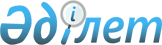 О внесении изменения в постановление акимата города Кентау от 11 марта 2020 года № 137 "Об утверждении перечня, наименований и индексов автомобильных дорог общего пользования районного значения города Кентау"Постановление акимата города Кентау Туркестанской области от 3 марта 2023 года № 73. Зарегистрировано Департаментом юстиции Туркестанской области 6 марта 2023 года № 6248-13
      Акимат города Кентау ПОСТАНОВЛЯЕТ:
      1. Внести в постановление акимата города Кентау от 11 марта 2020 года № 137 "Об утверждении перечня, наименований и индексов автомобильных дорог общего пользования районного значения города Кентау" (зарегистрировано в Реестре государственной регистрации нормативных правовых актов за № 5482) следующее изменение:
      приложение к указанному постановлению изложить в новой редакции согласно приложению к настоящему постановлению.
      2. Государственному учреждению "Аппарат акима города Кентау" в установленном законодательством Республики Казахстан порядке обеспечить:
      1) государственную регистрацию настоящего постановления в Республиканском государственном учреждении "Департамент юстиции Туркестанской области Министерства юстиции Республики Казахстан";
      2) размещение настоящего постановления на интернет–ресурсе акимата города Кентау после его официального опубликования.
      3. Контроль за исполнением настоящего постановления возложить на курирующего заместителя акима города Кентау.
      4. Настоящее постановление вводится в действие по истечении десяти календарных дней после дня его первого официального опубликования.
      "СОГЛАСОВАНО"
      Государственное учреждение
      "Управление пассажирского 
      транспорта и автомобильных 
      дорог Туркестанской области" Перечень, наименования и индексы автомобильных дорог общего пользования районного значения города Кентау
					© 2012. РГП на ПХВ «Институт законодательства и правовой информации Республики Казахстан» Министерства юстиции Республики Казахстан
				
      Аким города Кентау

Ж. Тасов
Приложение к постановлению
Акимата города Кентау
от 3 марта 2023 года № 73Приложение к постановлению
акимата города Кентау
от 11 марта 2020 года № 137
П/н
Индекс автомобильных дорог
Наименование автомобильных дорог
Адрес расположения автомобильных дорог, километр
Общая протяженность, километр
1
KXKT-1
Кентау-Байылдыр
0-8,0
8,0
2
KXKT-2
Кентау-Хантаги
0-6,95
6,95
3
KXKT-3
Хантаги-заповедник Каратау
0-10
10
Всего
Всего
Всего
Всего
24,95